13.09.2022Остановка Школьный б-р, уборка мусора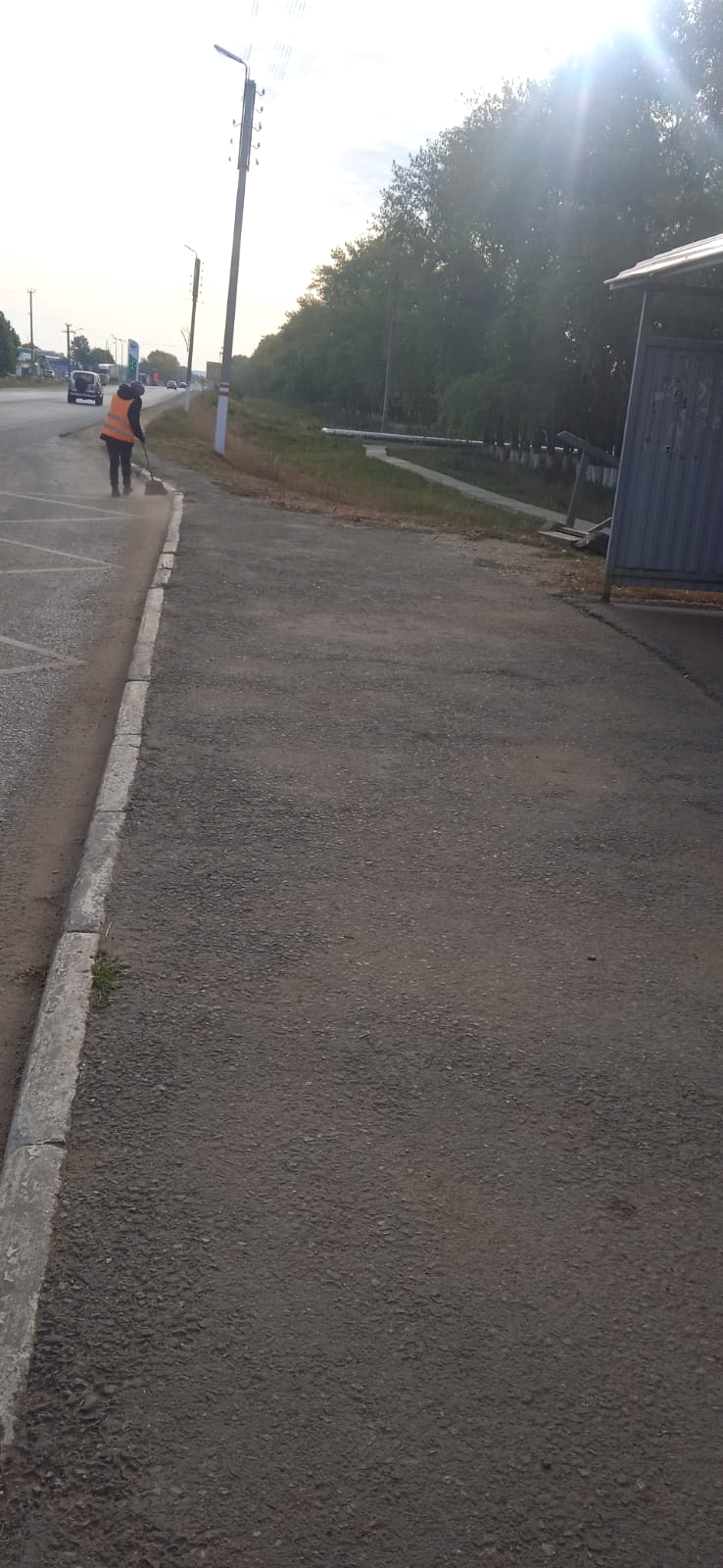 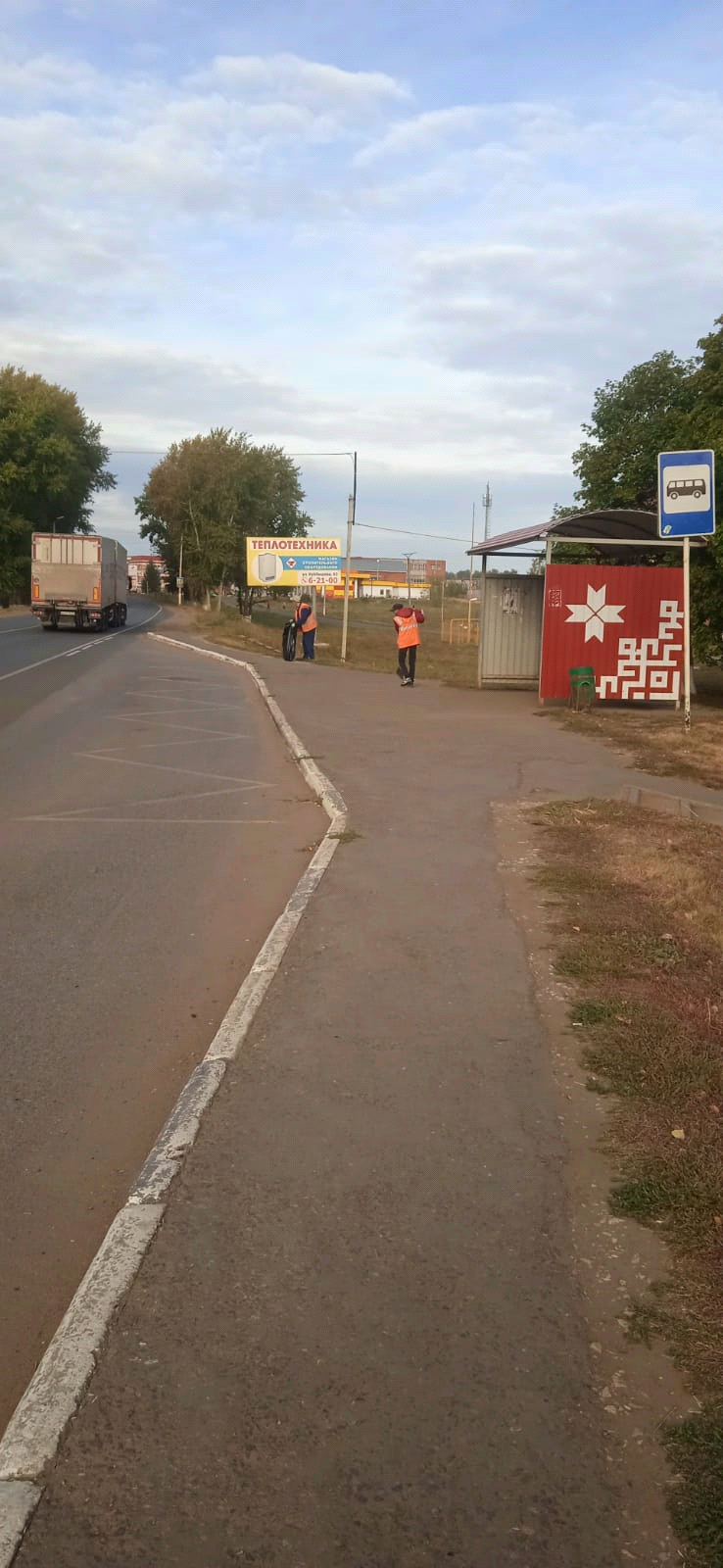 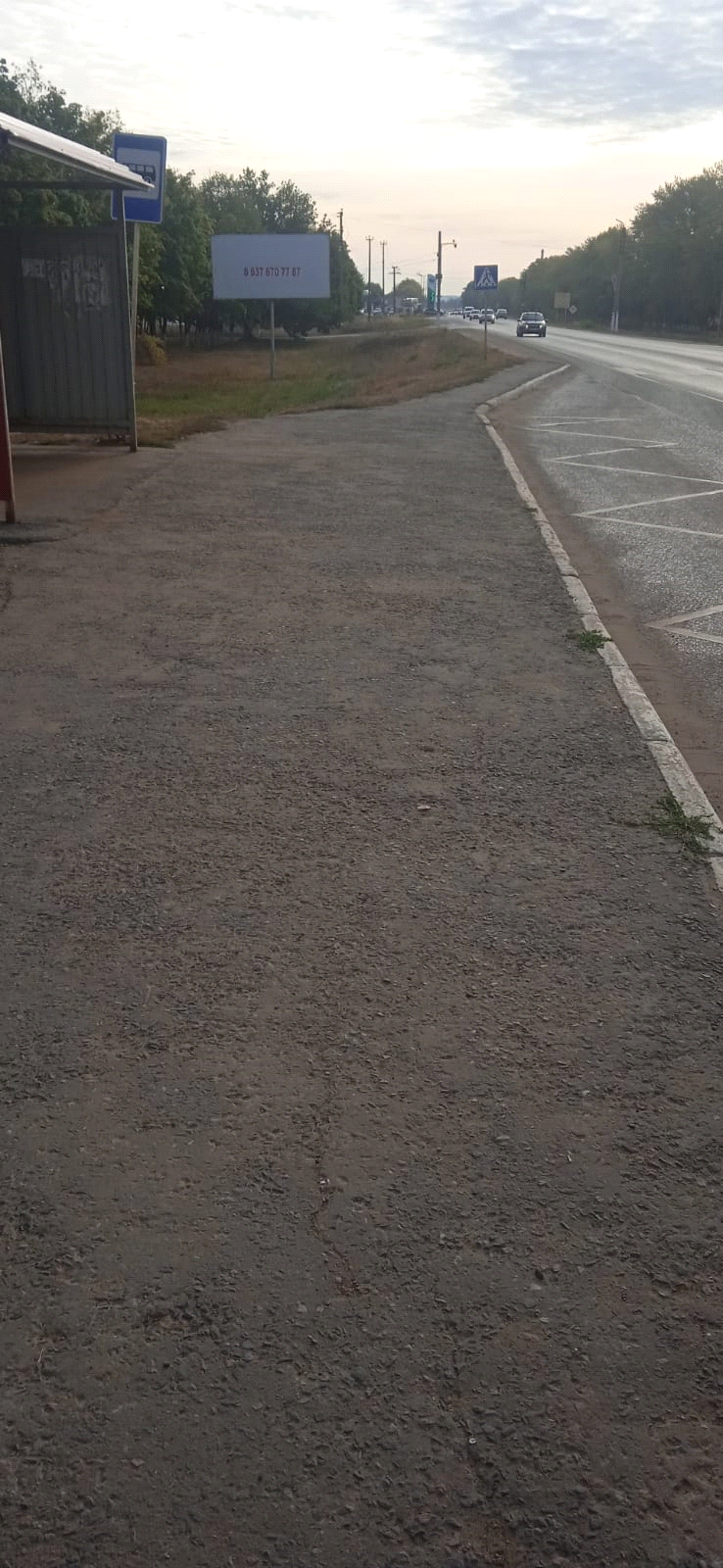 